Tijuana, Rosarito, Ensenada y Valle de GuadalupeDuración: 4 días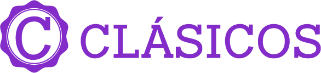 Salidas privadas: todos los días Mínimo 2 personasDÍA 01.		TIJUANA – ROSARITOLlegada al aeropuerto en Tijuana y nos trasladaremos 30 km (31 min) para llegar a Rosarito, opcional con costo adicional una escapada a Puerto Nuevo, para disfrutar de una rica langosta a la orilla del mar. (Comida típica sugerida, no incluida) Traslado a su hotel Rosarito. AlojamientoOpcionalmente podrá degustar uno de los platos que han dado fama mundial a esta ciudad: la langosta al estilo Puerto Nuevo, acompañada de arroz, frijoles y tortillas de harina preparada en el lugar (incluida), que conforman una de las especialidades imperdibles al visitar Rosarito.  También tendrás la oportunidad de conocer la zona gastronómica de Puerto Nuevo, los bares y restaurantes de la época de oro de los casinos en Baja California. Actividad incluida en Travel Shop Pack.DÍA 02.		ROSARITO – VALLE DE GUADALUPE – ENSENADA Salida a las 09:00 hrs. Hacia Valle de Guadalupe a una desitancia de 1 hr. 15 min (85 km) para degustar y deleitarse de los exquisitos vinos. Aprende sobre el proceso de elaboración de un buen vino en un dinámico recorrido guiado por un experto. Realizaremos visitas; las cuales son muy completas, incluyen degustación en sus instalaciones y explicaciones sobre los procesos de la elaboración de sus vinos con degustación básica. Cavas que visitaremos las más representativas del gran Vino Mexicano, a las vinícolas: L.A. Cetto, Barón Balch’é, Decantos o La Reyna y degusta  distintas variedades de vinos y conocerás hermosos paisajes en los viñedos de Baja California. Tiempo libre para comer, opcionalmente se ofrece una comida campestre en la Finca Altozano, menú compartido a 4 tiempos, actividad incluida en Travel Shop Pack. Regreso a las 18:00 hrs. Aproximadamente a Ensenada, que se encuentra a 50 min (45 km). Alojamiento.DÍA 03. 	ENSENADADía libre y alojamiento. Opcionalmente podrá disfrutar de un recorrido panorámico de Ensenada, permite descubrir este mágico punto del Pacífico Mexicano en un recorrido en barco por la bahía. Déjate llevar por la belleza natural de esta maravillosa ciudad y explora uno de los puertos más importantes de México. Degustará de la cerveza Artesanal como parte esencial de la oferta gastronómica del estado, actividad incluida en Travel Shop Pack.DÍA 04. 	ENSENADA – AEROPUERTO DE TIJUANASi el tiempo lo permite podrá disfrutar de los alrededores del hotel y a la hora convenida traslado de su hotel al aeropuerto de Tijuana, con una distancia de 1 hr. 30 min (105 km). Fin de los servicios.Opcionalmente si el tiempo lo permite, podrá disfrutar del mejor desayuno típico del mundo de Doña Esthela en Valle Guadalupe u opcionalmente podrá degustar de la Ensalada Cesar en la ciudad de Tijuana, en el lugar que se hizo por primera vez. Actividad incluida en Travel Shop Pack.Nota: El orden de las actividades varía de acuerdo con el lugar de hospedaje, disponibilidad, entre otros factores.INCLUYE: Traslado aeropuerto – hotel – aeropuerto en servicio privado, con capacidad controlada y vehículos previamente sanitizados1 noche de alojamiento en Rosarito y 2 en EnsenadaTransportación terrestre para los tours en servicio privado, con capacidad controlada y vehículos previamente sanitizados Tour panorámico en RosaritoVisita a la Ruta del Vino básica en Valle Guadalupe ImpuestosNO INCLUYE:Extras en hotelesBoletos aéreos o de autobúsServicios, excursiones o comidas no especificadas Propinas a camaristas, botones, guías, choferes, gastos personalesTe invitamos a disfrutar tu viaje a plenitud, adquiriendo una Póliza de Asistencia al viajero con una amplia cobertura. Contamos con diferentes planes con las empresas de renombre Universal Assistance y Assist Card. IMPORTANTE:La llegada al aeropuerto de Tijuana debe ser antes de las 10:00 hrs, para llevar a cabo la visita de Rosarito, de lo contario no se reprogramará o en caso de contratar Travel Shop Pack.La salida al aeropuerto de Tijuana debe ser después de las 20:00 hrs, en caso de contratar Travel Shop Pack.Sólo se permite una maleta de 23 kg por pasajero en el tourEn caso que no haya disponibilidad en el hotel en Ensenada, se ofrecerá el hospedaje desde Tijuana o Rosarito Se reserva el derecho de modificar el orden de los tours dentro de un paquete, además de cambiar el orden de las visitas dentro de un tour, por cuestiones de operación internas o por fuerza mayor.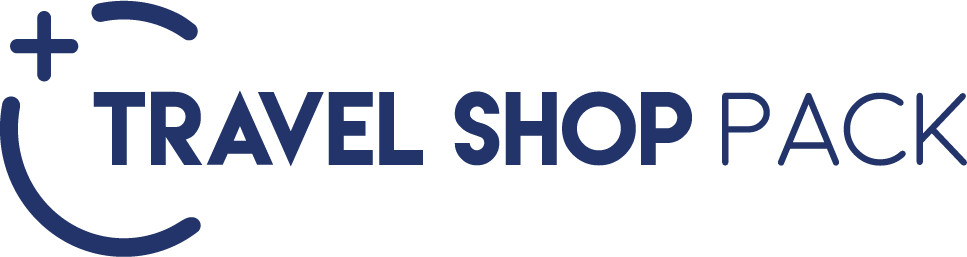 Observación: cuando la visita sea lunes, los museos están cerrados, por lo cual se dará más tiempo en La Rumorosa, ya sea para realizar actividades de aventura (no incluidas) como hiking, tirolesa, rappel.HOTELES PREVISTOS O SIMILARESHOTELES PREVISTOS O SIMILARESHOTELES PREVISTOS O SIMILARESCIUDADHOTELCATROSARITOCITY EXPRESS ROSARITOTSROSARITOCASTILLOS PROSARITOSUNIO SUITESBENSENADACITY EXPRESS ENSENADATSENSENADATESELA O ENCINAL – VALLE DE GUADALUPEPENSENADAINDOMITO – VALLE DE GUADALUPEBTRAVEL SHOP PACK 1TRAVEL SHOP PACK 1PRECIO POR PERSONA EN MXN DESDE:2 PAX*Comida en Puerto Nuevo, degustando la langosta, Comida en Finca Altozano, menú compartido a 4 tiempos, Paseo panorámico Ensenada, paseo en barco y degustación Cerveza Artesanal, Desayuno en Valle de Guadalupe en el restaurante “Doña Esthela” o degustación Ensalada César en Tijuana$7,640.00TRAVEL SHOP PACK 2PRECIO POR PERSONA DESDE:PRECIO POR PERSONA DESDE:PRECIO POR PERSONA DESDE:Adicional al tour de 4 días incluye: 1 noche de alojamiento en Tijuana +visita panorámica del Pueblo Mágico de Tecate con traslados ida y vuelta desde el hotel, Visita a la Rumorosa, Degustación en panadería en Tecate, Visita a los museos de Vallecitos o Kumiai y Visita al Jardín Central de TecateTURISTAAdicional al tour de 4 días incluye: 1 noche de alojamiento en Tijuana +visita panorámica del Pueblo Mágico de Tecate con traslados ida y vuelta desde el hotel, Visita a la Rumorosa, Degustación en panadería en Tecate, Visita a los museos de Vallecitos o Kumiai y Visita al Jardín Central de Tecate6520Adicional al tour de 4 días incluye: 1 noche de alojamiento en Tijuana +visita panorámica del Pueblo Mágico de Tecate con traslados ida y vuelta desde el hotel, Visita a la Rumorosa, Degustación en panadería en Tecate, Visita a los museos de Vallecitos o Kumiai y Visita al Jardín Central de TecatePRIMERAAdicional al tour de 4 días incluye: 1 noche de alojamiento en Tijuana +visita panorámica del Pueblo Mágico de Tecate con traslados ida y vuelta desde el hotel, Visita a la Rumorosa, Degustación en panadería en Tecate, Visita a los museos de Vallecitos o Kumiai y Visita al Jardín Central de Tecate6870Adicional al tour de 4 días incluye: 1 noche de alojamiento en Tijuana +visita panorámica del Pueblo Mágico de Tecate con traslados ida y vuelta desde el hotel, Visita a la Rumorosa, Degustación en panadería en Tecate, Visita a los museos de Vallecitos o Kumiai y Visita al Jardín Central de TecateSUPERIORAdicional al tour de 4 días incluye: 1 noche de alojamiento en Tijuana +visita panorámica del Pueblo Mágico de Tecate con traslados ida y vuelta desde el hotel, Visita a la Rumorosa, Degustación en panadería en Tecate, Visita a los museos de Vallecitos o Kumiai y Visita al Jardín Central de Tecate7505SOLO SERVICIOS TERRESTRESSOLO SERVICIOS TERRESTRESSOLO SERVICIOS TERRESTRESSOLO SERVICIOS TERRESTRESSOLO SERVICIOS TERRESTRESSOLO SERVICIOS TERRESTRESSERVICIOS EN VEHICULO PRIVADO CON LIMITE DE 2, 4, 6, 8 o 10 PASAJEROS VIAJANDO JUNTOSSERVICIOS EN VEHICULO PRIVADO CON LIMITE DE 2, 4, 6, 8 o 10 PASAJEROS VIAJANDO JUNTOSSERVICIOS EN VEHICULO PRIVADO CON LIMITE DE 2, 4, 6, 8 o 10 PASAJEROS VIAJANDO JUNTOSSERVICIOS EN VEHICULO PRIVADO CON LIMITE DE 2, 4, 6, 8 o 10 PASAJEROS VIAJANDO JUNTOSSERVICIOS EN VEHICULO PRIVADO CON LIMITE DE 2, 4, 6, 8 o 10 PASAJEROS VIAJANDO JUNTOSSERVICIOS EN VEHICULO PRIVADO CON LIMITE DE 2, 4, 6, 8 o 10 PASAJEROS VIAJANDO JUNTOS2 PAX4 PAX6 PAX8 PAX10 PAXTURISTA129501194011430105609990TURISTA SUPERIOR CON PRIMERA1836017350168401597015480PRIMERA CON SUPERIOR1974014050136701298012640
APLICA SUPLEMENTO EN TEMPORADA ALTA, SEMANA SANTA, PASCUA, VERANO, ÉPOCA DE VENDIMIA, NAVIDAD, FIN DE AÑO, PUENTES Y DÍAS FESTIVOS
TARIFAS SUJETAS A CAMBIOS Y A DISPONIBILIDAD LIMITADA SIN PREVIO AVISO.
PROGRAMA EN SERVICIO PRIVADO
VIGENCIA DE VIAJE: 15 DICIEMBRE 2024
APLICA SUPLEMENTO EN TEMPORADA ALTA, SEMANA SANTA, PASCUA, VERANO, ÉPOCA DE VENDIMIA, NAVIDAD, FIN DE AÑO, PUENTES Y DÍAS FESTIVOS
TARIFAS SUJETAS A CAMBIOS Y A DISPONIBILIDAD LIMITADA SIN PREVIO AVISO.
PROGRAMA EN SERVICIO PRIVADO
VIGENCIA DE VIAJE: 15 DICIEMBRE 2024
APLICA SUPLEMENTO EN TEMPORADA ALTA, SEMANA SANTA, PASCUA, VERANO, ÉPOCA DE VENDIMIA, NAVIDAD, FIN DE AÑO, PUENTES Y DÍAS FESTIVOS
TARIFAS SUJETAS A CAMBIOS Y A DISPONIBILIDAD LIMITADA SIN PREVIO AVISO.
PROGRAMA EN SERVICIO PRIVADO
VIGENCIA DE VIAJE: 15 DICIEMBRE 2024
APLICA SUPLEMENTO EN TEMPORADA ALTA, SEMANA SANTA, PASCUA, VERANO, ÉPOCA DE VENDIMIA, NAVIDAD, FIN DE AÑO, PUENTES Y DÍAS FESTIVOS
TARIFAS SUJETAS A CAMBIOS Y A DISPONIBILIDAD LIMITADA SIN PREVIO AVISO.
PROGRAMA EN SERVICIO PRIVADO
VIGENCIA DE VIAJE: 15 DICIEMBRE 2024
APLICA SUPLEMENTO EN TEMPORADA ALTA, SEMANA SANTA, PASCUA, VERANO, ÉPOCA DE VENDIMIA, NAVIDAD, FIN DE AÑO, PUENTES Y DÍAS FESTIVOS
TARIFAS SUJETAS A CAMBIOS Y A DISPONIBILIDAD LIMITADA SIN PREVIO AVISO.
PROGRAMA EN SERVICIO PRIVADO
VIGENCIA DE VIAJE: 15 DICIEMBRE 2024
APLICA SUPLEMENTO EN TEMPORADA ALTA, SEMANA SANTA, PASCUA, VERANO, ÉPOCA DE VENDIMIA, NAVIDAD, FIN DE AÑO, PUENTES Y DÍAS FESTIVOS
TARIFAS SUJETAS A CAMBIOS Y A DISPONIBILIDAD LIMITADA SIN PREVIO AVISO.
PROGRAMA EN SERVICIO PRIVADO
VIGENCIA DE VIAJE: 15 DICIEMBRE 2024
APLICA SUPLEMENTO EN TEMPORADA ALTA, SEMANA SANTA, PASCUA, VERANO, ÉPOCA DE VENDIMIA, NAVIDAD, FIN DE AÑO, PUENTES Y DÍAS FESTIVOS
TARIFAS SUJETAS A CAMBIOS Y A DISPONIBILIDAD LIMITADA SIN PREVIO AVISO.
PROGRAMA EN SERVICIO PRIVADO
VIGENCIA DE VIAJE: 15 DICIEMBRE 2024
APLICA SUPLEMENTO EN TEMPORADA ALTA, SEMANA SANTA, PASCUA, VERANO, ÉPOCA DE VENDIMIA, NAVIDAD, FIN DE AÑO, PUENTES Y DÍAS FESTIVOS
TARIFAS SUJETAS A CAMBIOS Y A DISPONIBILIDAD LIMITADA SIN PREVIO AVISO.
PROGRAMA EN SERVICIO PRIVADO
VIGENCIA DE VIAJE: 15 DICIEMBRE 2024
APLICA SUPLEMENTO EN TEMPORADA ALTA, SEMANA SANTA, PASCUA, VERANO, ÉPOCA DE VENDIMIA, NAVIDAD, FIN DE AÑO, PUENTES Y DÍAS FESTIVOS
TARIFAS SUJETAS A CAMBIOS Y A DISPONIBILIDAD LIMITADA SIN PREVIO AVISO.
PROGRAMA EN SERVICIO PRIVADO
VIGENCIA DE VIAJE: 15 DICIEMBRE 2024
APLICA SUPLEMENTO EN TEMPORADA ALTA, SEMANA SANTA, PASCUA, VERANO, ÉPOCA DE VENDIMIA, NAVIDAD, FIN DE AÑO, PUENTES Y DÍAS FESTIVOS
TARIFAS SUJETAS A CAMBIOS Y A DISPONIBILIDAD LIMITADA SIN PREVIO AVISO.
PROGRAMA EN SERVICIO PRIVADO
VIGENCIA DE VIAJE: 15 DICIEMBRE 2024
APLICA SUPLEMENTO EN TEMPORADA ALTA, SEMANA SANTA, PASCUA, VERANO, ÉPOCA DE VENDIMIA, NAVIDAD, FIN DE AÑO, PUENTES Y DÍAS FESTIVOS
TARIFAS SUJETAS A CAMBIOS Y A DISPONIBILIDAD LIMITADA SIN PREVIO AVISO.
PROGRAMA EN SERVICIO PRIVADO
VIGENCIA DE VIAJE: 15 DICIEMBRE 2024
APLICA SUPLEMENTO EN TEMPORADA ALTA, SEMANA SANTA, PASCUA, VERANO, ÉPOCA DE VENDIMIA, NAVIDAD, FIN DE AÑO, PUENTES Y DÍAS FESTIVOS
TARIFAS SUJETAS A CAMBIOS Y A DISPONIBILIDAD LIMITADA SIN PREVIO AVISO.
PROGRAMA EN SERVICIO PRIVADO
VIGENCIA DE VIAJE: 15 DICIEMBRE 2024
APLICA SUPLEMENTO EN TEMPORADA ALTA, SEMANA SANTA, PASCUA, VERANO, ÉPOCA DE VENDIMIA, NAVIDAD, FIN DE AÑO, PUENTES Y DÍAS FESTIVOS
TARIFAS SUJETAS A CAMBIOS Y A DISPONIBILIDAD LIMITADA SIN PREVIO AVISO.
PROGRAMA EN SERVICIO PRIVADO
VIGENCIA DE VIAJE: 15 DICIEMBRE 2024
APLICA SUPLEMENTO EN TEMPORADA ALTA, SEMANA SANTA, PASCUA, VERANO, ÉPOCA DE VENDIMIA, NAVIDAD, FIN DE AÑO, PUENTES Y DÍAS FESTIVOS
TARIFAS SUJETAS A CAMBIOS Y A DISPONIBILIDAD LIMITADA SIN PREVIO AVISO.
PROGRAMA EN SERVICIO PRIVADO
VIGENCIA DE VIAJE: 15 DICIEMBRE 2024
APLICA SUPLEMENTO EN TEMPORADA ALTA, SEMANA SANTA, PASCUA, VERANO, ÉPOCA DE VENDIMIA, NAVIDAD, FIN DE AÑO, PUENTES Y DÍAS FESTIVOS
TARIFAS SUJETAS A CAMBIOS Y A DISPONIBILIDAD LIMITADA SIN PREVIO AVISO.
PROGRAMA EN SERVICIO PRIVADO
VIGENCIA DE VIAJE: 15 DICIEMBRE 2024
APLICA SUPLEMENTO EN TEMPORADA ALTA, SEMANA SANTA, PASCUA, VERANO, ÉPOCA DE VENDIMIA, NAVIDAD, FIN DE AÑO, PUENTES Y DÍAS FESTIVOS
TARIFAS SUJETAS A CAMBIOS Y A DISPONIBILIDAD LIMITADA SIN PREVIO AVISO.
PROGRAMA EN SERVICIO PRIVADO
VIGENCIA DE VIAJE: 15 DICIEMBRE 2024
APLICA SUPLEMENTO EN TEMPORADA ALTA, SEMANA SANTA, PASCUA, VERANO, ÉPOCA DE VENDIMIA, NAVIDAD, FIN DE AÑO, PUENTES Y DÍAS FESTIVOS
TARIFAS SUJETAS A CAMBIOS Y A DISPONIBILIDAD LIMITADA SIN PREVIO AVISO.
PROGRAMA EN SERVICIO PRIVADO
VIGENCIA DE VIAJE: 15 DICIEMBRE 2024
APLICA SUPLEMENTO EN TEMPORADA ALTA, SEMANA SANTA, PASCUA, VERANO, ÉPOCA DE VENDIMIA, NAVIDAD, FIN DE AÑO, PUENTES Y DÍAS FESTIVOS
TARIFAS SUJETAS A CAMBIOS Y A DISPONIBILIDAD LIMITADA SIN PREVIO AVISO.
PROGRAMA EN SERVICIO PRIVADO
VIGENCIA DE VIAJE: 15 DICIEMBRE 2024
APLICA SUPLEMENTO EN TEMPORADA ALTA, SEMANA SANTA, PASCUA, VERANO, ÉPOCA DE VENDIMIA, NAVIDAD, FIN DE AÑO, PUENTES Y DÍAS FESTIVOS
TARIFAS SUJETAS A CAMBIOS Y A DISPONIBILIDAD LIMITADA SIN PREVIO AVISO.
PROGRAMA EN SERVICIO PRIVADO
VIGENCIA DE VIAJE: 15 DICIEMBRE 2024
APLICA SUPLEMENTO EN TEMPORADA ALTA, SEMANA SANTA, PASCUA, VERANO, ÉPOCA DE VENDIMIA, NAVIDAD, FIN DE AÑO, PUENTES Y DÍAS FESTIVOS
TARIFAS SUJETAS A CAMBIOS Y A DISPONIBILIDAD LIMITADA SIN PREVIO AVISO.
PROGRAMA EN SERVICIO PRIVADO
VIGENCIA DE VIAJE: 15 DICIEMBRE 2024
APLICA SUPLEMENTO EN TEMPORADA ALTA, SEMANA SANTA, PASCUA, VERANO, ÉPOCA DE VENDIMIA, NAVIDAD, FIN DE AÑO, PUENTES Y DÍAS FESTIVOS
TARIFAS SUJETAS A CAMBIOS Y A DISPONIBILIDAD LIMITADA SIN PREVIO AVISO.
PROGRAMA EN SERVICIO PRIVADO
VIGENCIA DE VIAJE: 15 DICIEMBRE 2024
APLICA SUPLEMENTO EN TEMPORADA ALTA, SEMANA SANTA, PASCUA, VERANO, ÉPOCA DE VENDIMIA, NAVIDAD, FIN DE AÑO, PUENTES Y DÍAS FESTIVOS
TARIFAS SUJETAS A CAMBIOS Y A DISPONIBILIDAD LIMITADA SIN PREVIO AVISO.
PROGRAMA EN SERVICIO PRIVADO
VIGENCIA DE VIAJE: 15 DICIEMBRE 2024
APLICA SUPLEMENTO EN TEMPORADA ALTA, SEMANA SANTA, PASCUA, VERANO, ÉPOCA DE VENDIMIA, NAVIDAD, FIN DE AÑO, PUENTES Y DÍAS FESTIVOS
TARIFAS SUJETAS A CAMBIOS Y A DISPONIBILIDAD LIMITADA SIN PREVIO AVISO.
PROGRAMA EN SERVICIO PRIVADO
VIGENCIA DE VIAJE: 15 DICIEMBRE 2024
APLICA SUPLEMENTO EN TEMPORADA ALTA, SEMANA SANTA, PASCUA, VERANO, ÉPOCA DE VENDIMIA, NAVIDAD, FIN DE AÑO, PUENTES Y DÍAS FESTIVOS
TARIFAS SUJETAS A CAMBIOS Y A DISPONIBILIDAD LIMITADA SIN PREVIO AVISO.
PROGRAMA EN SERVICIO PRIVADO
VIGENCIA DE VIAJE: 15 DICIEMBRE 2024